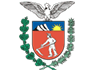        VAGAS DISPONÍVEIS PARA O DIA 04/12/2023                    PODE SOFRER ALTERAÇÕES**FAVOR PORTAR DOCUMENTOS PESSOAIS E CURRÍCULO.**ATENDIMENTO DAS 08:30 AS 12:00 E DAS 13:00 AS 16:30ENDEREÇO: RUA BENJAMIN CONSTANT N° 545TELEFONE: 3232-5898                               AGÊNCIA DO TRABALHADOR DE CASTRO                             RUA BENJAMIN CONSTANT, 545                  VAGAS QUE EXIGÊ EXPERIENCIA  MINIMA DE 6 MESESCOMPROVADA EM CARTEIRAQTDE.DESCRIÇÃO DA VAGA02ARMADOR DE FERRAGENS01ALMOXARIFE – MÉDIO COMPLETO01ASSISTENTE TRIBUTÁRIO01ATENDENTE DE SORVETERIA01AUXILIAR DE LIMPEZA06AUXILIAR DE LINHA DE PRODUÇÃO (PONTA GROSSA COM ALOJAMENTO)01AUXILIAR DE PRODUÇÃO (DESCARGA E MOVIMENTAÇÃO DE SACARIA)01AUXILIAR DE LOGISTICA02AUXILIAR DE MECÂNICO DIESEL05CARPINTEIRO01CARPINTEIROVAGA TEMPORÁRIA POR 10 MESES – RESTAURAÇÃO DE PRÉDIO HISTÓRICO01CHAPEIRO (AUXILIAR DE LANCHONETE)01COPEIRO01COZINHEIRO01ELETRICISTA LINHA A DIESEL01ELETRICISTA CNH B – CURSO TÉCNICO01MECÂNICO AGRÍCOLA – CNH B02MECÂNICO LINHA DIESEL – CNH E01MECÂNICO DE DIESEL01MESTRE DE OBRASVAGA TEMPORÁRIA POR 10 MESES – RESTAURAÇÃO DE PRÉDIO HISTÓRICO02MOTORISTA DE CAMINHÃO TRUCK E BITRUCK – CNH C01MOTORISTA DE CAMINHÃO ( TRUCK) – CNH C01MOTORISTA DE CAMINHÃO ( BI CAÇAMBA ) - CNH E01OPERADOR DE MÁQUINAS AGRÍCOLAS – MÉDIO COMPLETO – CNH B01PADEIRO01OPERADOR DE RETROESCAVADEIRAPEDREIROVAGA TEMPORÁRIA POR 10 MESES – RESTAURAÇÃO DE PRÉDIO HISTÓRICO07PEDREIRO01PEDREIRO DE ACABAMENTO (CARAMBEI)03PINTOR DE CONSTRUÇÃO CIVILPINTOR INDUSTRIAL02SERVENTE DE OBRASVAGA TEMPORÁRIA POR 10 MESES – RESTAURAÇÃO DE PRÉDIO HISTÓRICO06SOLDADOR01 TÉCNICO EM ELETROMECÂNICA – MÉDIO COMPLETO – CURSO DE ELETROMECÂNICA01TÉCNICO EM MANUTENÇÃO DE EQUIPAMENTOS DE INFORMÁTICA 02TORNEIRO MECÂNICO01TRABALHADOR AGROPECUÁRIO EM GERAL – FUNDAMENTAL COMPLETO 02VENDEDOR INTERNO- MÉDIO COMPLETO02VENDEDOR EXTERNOVAGAS COM EXPERIÊNCIA - NÃO NECESSESSARIAMENTE  COMPROVADA EM CARTEIRA.CONHECIMENTO NA FUNÇÃO E/OU REFERENCIAS01ATENDENTE DE BALCÃO01ATENDENTE DE SORVETERIA01AUXILIAR TÉCNICO EM INFORMÁTICA – MÉDIO COMPLETO02ELETRICISTA – MÉDIO COMPLETO – CNH B01ELETRICISTA AUTOMOTIVO02ELETROMECÂNICO – MÉDIO COMPLETO – CNH B01FUNILEIRO01GARÇOM – FUNDAMENTAL COMPLETO 01LAVADOR01MECÂMICO AUTO01MECÂNICO A DIESEL – CNH D01MECÂNICO DE CAMINHÃOMONTADOR DE VEÍCULOS03MONTADOR DE MÁQUINAS AGRÍCOLAS – MÉDIO COMPLETO05MOTORISTA DE CAMINHÃO (TRUCK) – CNH E01OPERADOR DE MÁQUINAS AGRICOLAS - CNH C01OPERADOR DE RETROESCAVADEIRA – VAGA TEMPORÁRIA POR 30 DIAS 04SERVENTE DE OBRAS04SOLDADOR 01SUPERVISOR DE COMPRAS E SUPRIMENTOS02TRABALHADOR RURAL 01TRABALHADOR RURAL NA AGROPECUÁRIA – FUNDAMENTAL COMPLETO01TRABALHADOR RURAL EM GRANJA06VENDEDOR INTERNO – MÉDIO COMPLETO01VENDEDOR PRACISTA – MÉDIO COMPLETO – PREFERÊNCIA TÉCNICO EM AGROPECUÁRIA – FORMAÇÃO EM ÁREAS AGRÁRIAS – CNH B01VENDEDOR PRACISTAVEÍCULO PRÓPRIO – DISPONIBILDADE PARA VIAGENSVAGAS SEM EXPERIÊCIA03AJUDANTE DE CARGA E DESCARGA01AJUDANTE DE DEPÓSITO01AUXILIAR DE SERVIÇOS GERAIS - RURAL01ESTAGIÁRIO EM INFORMÁTICA – SUPERIOR NA AREA DE TECNOLOGIA: INFORMÁTICA, MARKETING OU DESIGN GRÁFICO01FUNILEIRO01LAVADOR DE VEÍCULOS 01MONTADOR DE VEÍCULOS 01MOTOFRETISTA –VAGA TEMPORÁRIA POR 10 DIAS - FUNDAMENTAL COMPLETO – CNH AB01PINTOR DE VEÍCULOS 01POLIDOR DE VEÍCULOS 01OPERADOR DE CAIXA01PREPARADOR DE VEÍCULOS 01SERVENTE DE LIMPEZA01VENDEDOR INTERNO – MÉDIO COMPLETO01VENDEDOR EXTERNO – MÉDIO COMPLETO